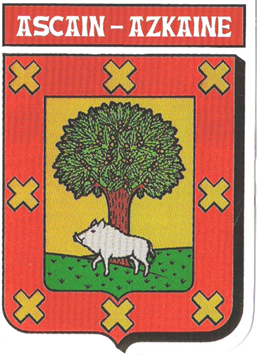 Document d’information communal 
sur les risques majeures (DICRIM)
AscainSommaireLa prévention, notre priorité	2Les risques majeurs auxquels notre commune est exposée :	2Les arrêtés portant reconnaissance de l’état de catastrophe naturelle (CatNat)	2Le dispositif de sauvegarde	3Le risque inondation	4Le risque tempête	5Le risque sismique	6Le risque transport de marchandises dangereuses	6Le risque industriel	7Le risque pandémie	7Le risque canicule	8Les niveaux de sécurité PREDICT	9J’agis pour ma sécurité	9Les démarches d’indemnisation	9La prévention, notre priorité« L'information et la sensibilisation des citoyens face aux risques majeurs sur notre commune sont des éléments essentiels pour une prévention efficace.L’élaboration du Plan Communal de Sauvegarde et sa mise à jour permettent de préserver la sécurité des habitants et de protéger au mieux leurs biens et leur environnement. Ce plan a donc pour objectif de définir les mesures de prévention et de secours prises pour faire face à cette situation de crise. La réalisation du Plan Communal de Sauvegarde répond par ailleurs à l’obligation réglementaire qui lui est faite.Ce Document d’Information Communal sur les Risques Majeurs présente les risques qui menacent notre territoire, rappelle les consignes de sécurité à respecter, les moyens d’alerte prévus par la commune, les numéros d’urgence et les démarches à suivre si une telle situation survient sur la commune.En de telles circonstances, vigilance et entraide sont nécessaires et salvatrices. »Bien cordialement.Le Maire d’AscainLes risques majeurs auxquels notre commune est exposée :InondationTempêteSéismeRupture de barrageFeux de forêtsTransport de matières dangereusesPandémieCaniculeLes arrêtés portant reconnaissance de l’état de catastrophe naturelle (CatNat)14 arrêtés CatNat Inondation8 arrêtés CatNat Mouvement de terrain1 arrêté CatNat Phénomène lié à l'atmosphèreLe dispositif de sauvegardeLes moyens d’alerte sur ma communePour diffuser une alerte à la population, la municipalité dispose des moyens suivants :Appels téléphoniquesPorte-à-portePanneaux lumineuxSirèneSite Internet de la communeOù se réfugier en cas d’évacuation ?En cas d’évacuation, la municipalité vous invite à vous rendre dans l’un des centres d’accueil suivants :Salle Lur Eder, Maison des associations, salle Bil Toki, Trinquet municipal, Chapelle, Serres.Les numéros et liens utilesN° Mairie : 05 59 54 68 30Intercommunalité / EPCI : 05 59 48 30 85Pompiers : 18 ou 112Police / Gendarmerie : 17Police municipale : 05 59 54 68 32Site commune : www.mairie-ascain.frPréfecture : www.pyrenees-atlantiques.gouv.frInforoute : http://inforoute.le64.frMétéo France : www.meteofrance.comVigicrues : www.vigicrues.gouv.frFrance Bleu : 100.5 FMDans tous les cas, respectez les consignes de sécurité 
diffusées par les autoritésLe risque inondationL’inondation est une submersion, rapide ou lente, d’une zone habituellement hors d’eau. Lorsque celle-ci est densément urbanisée, l’impact de ces débordements sur les personnes, les biens, les équipements ou les activités économiques peut être très dommageable. Les mesures préventives, comme les comportements de mise en sécurité, permettent de réduire ces conséquences et d’améliorer la résilience des populations, du territoire et des activités économiques.Les repères de crues ont pour vocation de sensibiliser la population au risque d’inondation et de favoriser la conscience du risque, en nous rappelant qu’une crue majeure peut se reproduire à l’avenir.Les consignes de sécuritéAvantTéléchargez “myPredict” sur votre smartphoneInformez-vous sur le risque (mairie, préfecture)Disposez d’un poste de radio à piles (Radio France, France info)PendantÉvitez tout déplacement inutileNe téléphonez qu’en cas de besoinN’allez pas chercher vos enfants à l’écoleSur demande des autorités, rejoignez un centre d’accueilÀ l’annonce de la montée des eauxProtégez-vous et votre habitationCoupez les alimentations en électricité et en gazMettez-vous en sécurité dans un abri en dur, montez dans les étages. Ne descendez pas dans les sous-solsVous circulez au moment de l’alerteNe circulez pas dans une zone inondée. Éloignez-vous des cours d’eau, berges et ponts.AprèsNe rétablissez les réseaux qu’après vérification technique.Assurez-vous que l’eau du robinet est potable.Faites l’inventaire des dégâts.Déclarez le sinistre au plus tôt à votre assureur.Aérez et désinfectez les pièces.Les secteurs exposés
Les secteurs Pont Romain, FNACA, Greens Chantaco, Xalkarraga, route Ciboure, Putxua peuvent notamment êtes concernésLe risque feux de forêtUn incendie de forêt est un feu non maitrisé qui se propage sur une étendue boisée. D’origine naturelle ou accidentelle, il peut se produire toue l’année mais la période estivale est la plus propice.La propagation de l’incendie est principalement déterminée par le type de végétation (les landes, le maquis et la garrigue sont les formations végétales les plus exposées), les conditions météo (vent fort, forte chaleur) et le relief.L’importance du débroussaillementLa prévention du risque incendie est la meilleure garantie de protection de votre habitation en cas de feu de forêt. Vous êtes ainsi amenés à respecter les obligations de débroussaillement (au minimum 50 mètres autour de votre habitation*) et de maintenir en permanence débroussaillé votre périmètre de sécurité (article L322-3 du Code forestier).Le débroussaillement vise à créer une discontinuité du couvert végétal pour ralentir voire stopper la progression du feu.* la zone de débroussaillement est modulable en fonction du milieu environnant. Pour plus d’information contacter la Direction départementale des territoires et de la mer.Les consignes de sécuritéAvantDébroussaillez autour des habitations et long des voies d’accès pour garantir la plus grande sécurité de votre habitation. N’accolez pas à la maison des réserves de combustibles.Prévoyez les moyens de lutte (points d’eau, motopompe pour piscine, etc)Informez-vous sur le risque (mairie, préfecture).PendantSurpris par un départ de feu : Informez les sapeurs-pompiers le plus vite et le plus précisément possible (18 et 112)Dégagez les voies d’accès et cheminement d’évacuation. Arrosez les abords.Fermez les volets, portes et fenêtres. Calfeutrez-les avec des linges mouillés.Fermez les vannes de gaz et produis inflammables.Ne vous approchez pas d’un feu de forêt. Ne sortez pas sans ordre des autorités. Dans la nature, éloignez-vous dos au vent en vous dirigeant sur les côtés du front de feu.Rentrez rapidement dans le bâtiment en dur le plus proche.N’allez pas chercher vos enfants à l’école, ils y sont en sécurité.Evitez d’utiliser votre véhicule.Ecoutez la radio (France Info, France Bleu).AprèsFaites l’inventaire des dégâts. Déclarez le sinistre au plus tôt à votre assureurAérez et désinfectez les pièces.Les secteurs exposésLes secteurs de la Rhune, Bizkarzun, Esnaur peuvent notamment être concernés.Le risque rupture de barrageUn barrage est un ouvrage construit pour barrer le lit d’un cours d’eau afin de retenir d’importants volumes d’eau nécessaire l’adduction d’eau potable comme aux besoins d’irrigation. La rupture de barrage correspond à la libération plus ou moins brutale de ces volumes d’eau consécutivement à la rupture partielle ou totale de l’ouvrage. La rupture entraine la formation d’une onde de submersion qui se propage rapidement vers l’aval avec pour conséquence une élévation brutale du niveau de l’eau et des inondations rapides.Pour certains ouvrage, un Plan Particulier d’Intervention (PPI) définit les modalités d’information, d’alerte et de d’évacuation des populations situées à l’aval. Ce plan est déclenché à la suite d’une information de Préfecture ou des Services de Secours. Renseignez-vous auprès de votre mairie pour connaitre les modalités d’alerte et de mise en sécurité.Les consignes de sécuritéGagnez le plus rapidement possible un point haut, pour traverser la rivière.Rejoignez le point de regroupement le plus proche en suivant les indications de la mairie.N’utilisez pas votre véhicule pour évacuer la zoneEcoutez la radio. Respectez les consignes des autorités.N’allez pas cherchez vos enfants à l’école pour ne pas les exposer.Ne téléphonez pas, libérez les lignes pour les secoursLes secteurs exposésLe risque est dû à la présence du barrage Lurberria sur la commune de Saint-Pée-sur-Nivelle. Il est géré par la Communauté d’Agglomération Pays Basque.Le risque tempêteUne tempête est un phénomène météorologique durant lequel des vents forts à violents se produisent sur une large zone géographique.Ce phénomène peut avoir des conséquences graves sur la population, les biens (chutes d’objets divers (toitures, cheminées, grues, chapiteaux, etc.), détérioration des lignes électriques et de communication, perturbation des réseaux de transports, etc…) et l’environnement (déforestation, perte d’infiltration des sols et augmentation du risque d’inondation,…).Les consignes de sécuritéAvantRangez ou fixez les objets susceptibles d’être emportés ou endommagés (mobilier de jardin, objets divers).Vérifiez le bon ancrage au sol des structures légères (serres, vérandas, cabanons).Fermez les portes et les volets.Dans la mesure du possible, rentrez chez vous.PendantDans la mesure du possible restez chez vous.Évitez tout déplacement inutile, réduisez votre vitesse en cas de déplacement impératif.N’intervenez pas sur les toitures.Ne vous promenez pas en forêt ou sur le littoral.Mettez-vous à l’écoute de vos stations de radio locales.AprèsNe rétablissez les réseaux qu’après vérification technique.Ne touchez en aucun cas à des fils électriques tombés au sol.Dans tous les cas, respectez les consignes de sécurité diffusées par les autorités.Le risque sismiqueUn séisme, ou tremblement de terre, est une secousse du sol due aux mouvements des plaques tectoniques.Selon leur intensité et leur durée, les séismes peuvent causer des dégâts importants et mettre en danger des vies ainsi que générer des pertes économiques et des difficultés de communication.Les consignes de sécuritéAbritez-vous loin des fenêtres.À l’extérieur, éloignez- vous des constructions, lignes électriques.Après la secousse, coupez les réseaux, ne fumez pas.Dès que vous le pouvez, rejoignez un point de rassemblement.Dans tous les cas, respectez les consignes de sécurité diffusées par les autorités.Le risque transport de marchandises dangereusesLe risque T.M.D. est consécutif à un accident impliquant un transport de marchandises dangereuses par voie routière, ferroviaire, fluviale ou canalisations (gazoduc, oléoduc, pipeline, etc.). Il peut avoir des conséquences graves pour la population, les biens et/ ou l’environnement liées aux phénomènes induits : explosion, incendie, dégagement de nuage toxique, voire la combinaison de ces phénomènes.Les consignes de sécuritéConfinez-vous rapidement dans le bâtiment le plus proche.Ne fumez pas. Évitez les gestes pouvant provoquer une flamme ou une étincelleLes secteurs exposés
La RD4, la RD 918 et la RD504 sont des voies susceptibles d’être empruntées par des transports de matières dangereusesLe risque pandémieLe risque pandémie désigne la propagation soudaine et rapide d’une maladie pouvant se répandre à grande échelle en contaminant l’homme.Il peut avoir des conséquences graves sur la population, pouvant toucher des millions de personnes quand celles-ci ne sont pas immunisées ou quand la médecine ne dispose d’aucun médicament pour traiter les malades (exemple du COVID 19).Les consignes de sécuritéRespectez les mesures d’hygiène recommandées (lavage régulier des mains, port du masque dans les lieux publics, distanciation physique etc.).Évitez les contacts avec les personnes malades et/ou les animaux infectés. Si vous êtes/ou avez été en contact avec une personne malade, isolez-vous et faîtes vous tester.Faites-vous vacciner contre le virus pandémique dès lors qu’une campagne de vaccination est spécifiquement organisée.En cas de symptômes caractéristiques de la maladie, appelez votre médecin traitant ou le 15.Dans tous les cas, respectez les consignes de sécurité diffusées par les autorités.Le risque caniculeLe risque canicule survient lorsque les températures journalières (diurnes et nocturnes) atteignent, durant plusieurs jours, des valeurs nettement supérieures aux normales saisonnières du département concerné. Il s’accompagne souvent d’autres phénomènes dangereux : sécheresse et appauvrissement de la ressource en eau, augmentation du risque d’incendie, pollution atmosphérique, etc.Ces périodes de canicule ont des conséquences graves pour les personnes fragilisées (coup de chaleur, déshydratation, troubles respiratoires,…) pour les biens et la vie quotidienne (fissuration des façades des habitations, pollution des zones urbanisées…).Les consignes de sécuritéHydratez-vous en buvant de l’eau régulièrement (ne consommez pas d’alcool).Restez à votre domicile dans les pièces les plus fraîches. Fermez les volets le jour.Évitez les efforts physiques et les sorties aux heures les plus chaudes.Donnez et prenez des nouvelles de votre entourage.Écoutez la radio et respectez les consignes des autorités.Dans tous les cas, respectez les consignes de sécurité diffusées par les autorités.Les niveaux de sécurité PREDICTParticulier : chaque citoyen doit être acteur de sa propre mise en sécurité.Consignes de MyPredict 
(l’appli Smartphone pour être informé des risques hydrométéorologiques en temps réel)Pas de risque
Pensez à contacter votre mairie pour connaître votre exposition au risqueSoyez vigilant : un risque menace votre commune un risque menace votre commune
Un potentiel risque concerne votre commune. Tenez-vous informé.Soyez prudent : une situation à risque a été identifiée sur votre commune
Adaptez votre comportement en suivant les consignes des autorités.Mettez-vous en sécurité : une situation à risque est confirmée
Mettez-vous en sécurité, ainsi que votre famille et vos biens, en respectant les consignes des autorités.Restez en sécurité : la situation s’aggrave
Maintenez ou renforcez vos mesures de mise en sécurité en respectant les consignes des autorités.Retour à la normale. Le phénomène est terminé.J’agis pour ma sécuritéConstituez votre kit de sécurité :Radio à pilesBougies ou lampes de pocheNourriture et eau potableMédicamentsVêtementsLe Plan Familial de Mise en SûretéLe Plan Familial de Mise en Sûreté (PFMS) destiné aux personnes vivant sous le même toit afin de leur permettre de se préparer aux situations de crise :Document téléchargeable :
http://www.mementodumaire.net/wp-content/uploads/2012/06/Pfms.pdf Les démarches d’indemnisationContactez votre assurancePrenez des photos de votre sinistreNe jetez rien jusqu’à l’expertiseDéclarez le sinistre (en recommandé, dans les 10 jours suivant le classement CATNAT)